Name: ________________________________	Table #: ________	Period: __________	Date: ________10.2A Probability_ClassworkObjective: Attend to Precision MP3.CCSS.7.SP.5 and CCSS.7.SP.7a understand the concept of probability and the relationship between probability and likelihood; find probabilities of events. HW: textbook- pg 410_#1-15 ALL (write down each problem and show work)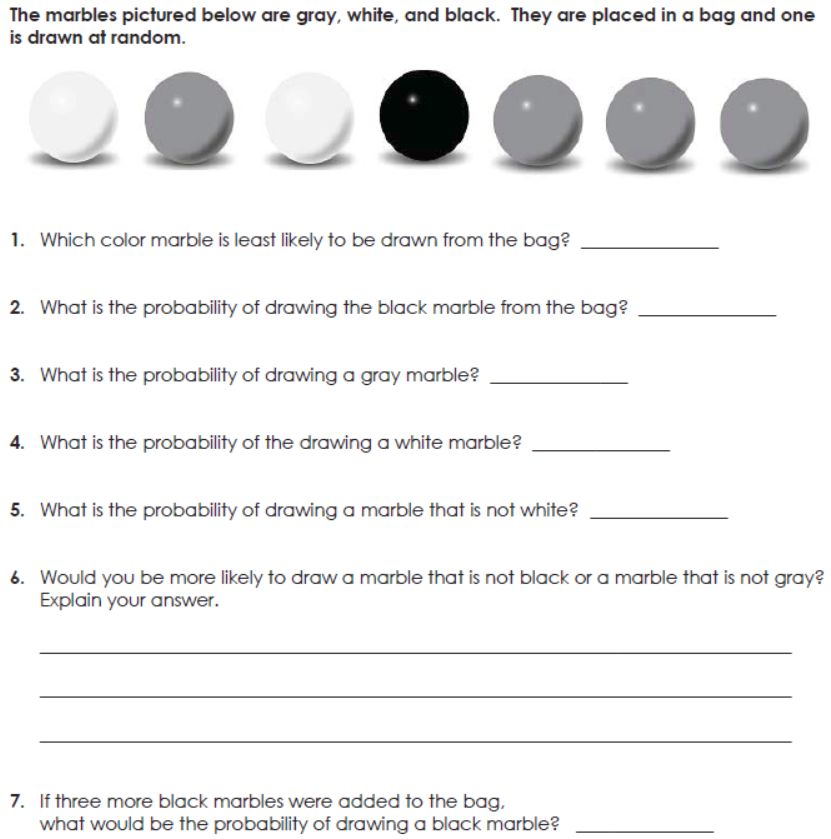 Probability is:Probabilities are written as:___________________________________________________________________________________________________________________________________________________________________________________________________________________________________________________________________________If an event is CERTAIN to happen, then _________________________________________________________If an event will NEVER to happen, then _________________________________________________________If an event is just LIKELY to happen as to not happen, then _________________________________________Diagram:List 2 events that will never happen and have a probability of 0 %.List 2 events that are certain to happen and have a probability of 100%List 2 events that have equal chances of happening and have a probability of 50%The probability of an event is written:An outcome is An event is 